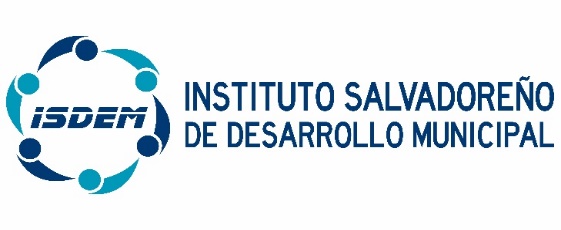 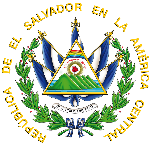 El Instituto Salvadoreño de Desarrollo Municipal cuenta  con un total de  158 Servidores Públicos, desglosados en:Hombres 91 representados por un 58%Mujeres 67 representadas por un 42 %Fuente: Unidad de Recursos Humanos de ISDEM.